Załącznik nr 1OPIS PRZEDMIOTU ZAMÓWIENIA200 sztuk długopisów z dwoma logotypami w kolorze200 sztuk toreb bawełnianych z dwoma logotypami w kolorze200 sztuk notesów z gumką A5  dwoma logotypami w kolorze30 szt. plecaków z dwoma logotypami w kolorze200 sztuk nerek z dwoma logotypami w kolorzePrzedmiot zamówienia:  dostawa 200 długopisów białychSpecyfikacja:wymiary 14x1 cmznakowanie na długopisie – logotypy kolorowekolor białywymagana wizualizacjaPoglądowe zdjęcie: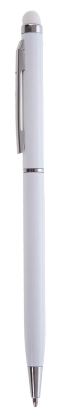 Logotyp: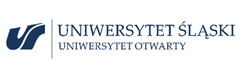 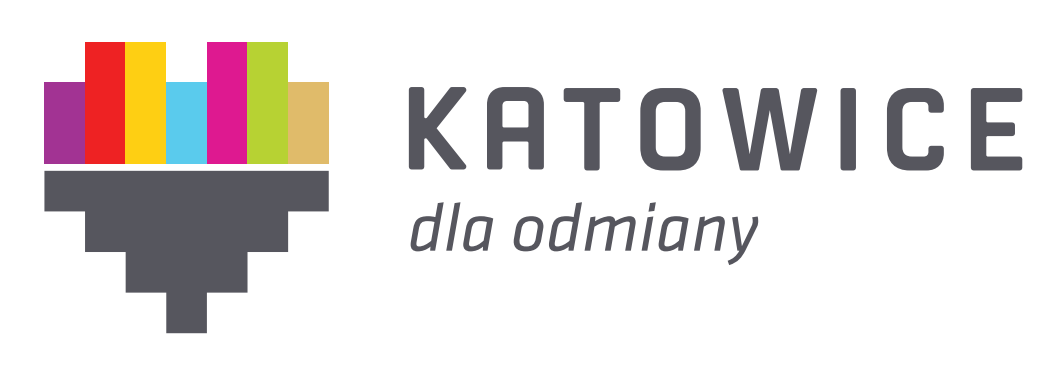 Przedmiot zamówienia:  dostawa 200 toreb materiałowychSpecyfikacja:bawełna 100%gramatura 140guchwyty długikrzyżowe przeszycia przy uchwytachkopertowe szwy bocznewymiary 38x41x10w kolorze tkaniny, naturalny, jasnobeżowyznakowanie na torbie – nazwa projektu plus logotypy kolorowe 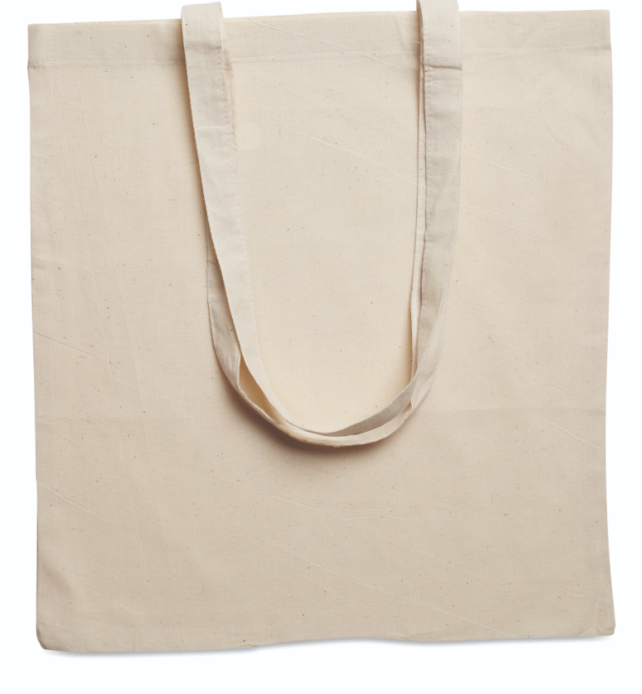 Logotyp:Przedmiot zamówienia: dostawa 200 szt. notesów z gumką notes A5 z nadrukiem (50 kartek)wymiary: A5okładka, kolor granatowy (poniżej zdjęcie poglądowe)kolor kartek: białe logotypy w kolorze białym umieszczone na górzePoglądowe zdjęcie: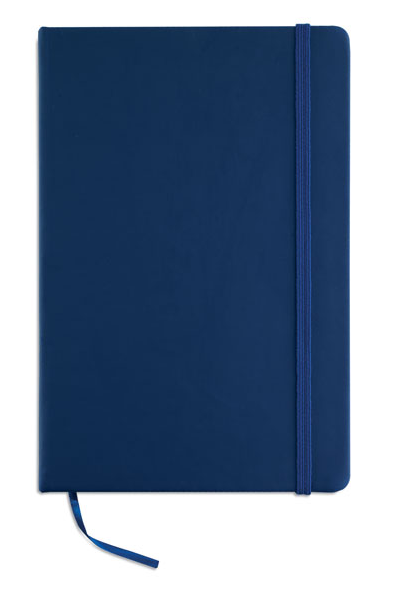 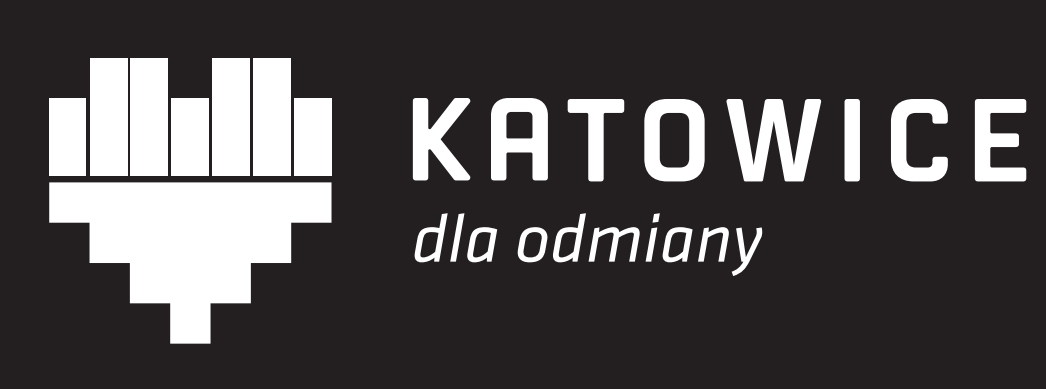 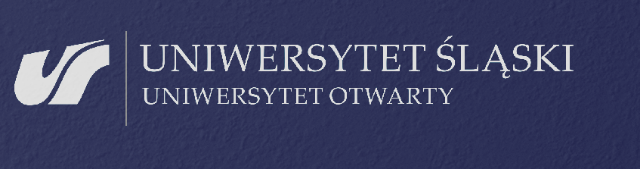 Przedmiot zamówienia: dostawa 200 szt. nerekkolor: granatowy logotypy w kolorze białym wymiary: 305x120x70 mmZdjęcie poglądowe: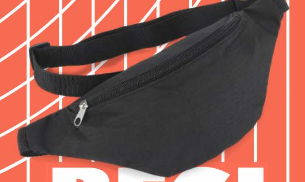 Zestaw logotypów:Przedmiot zamówienia: dostawa 30 szt. plecakówlogotypy w kolorze białymwymiary: 290x430x110 mm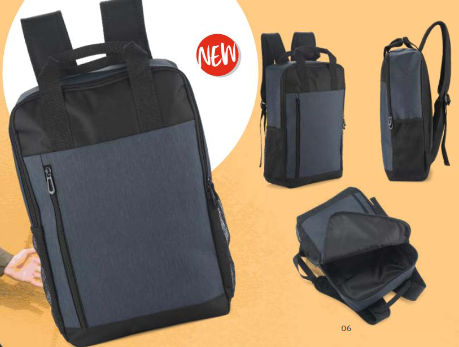 Zestaw logotypów:Termin i sposób realizacji zamówienia:  do 10 listopada 2023 r. Miejsce realizacji zamówienia: Uniwersytet Otwarty w Uniwersytecie Śląskim w Katowicachul. Uniwersytecka 4, p. B0.3040-007 KatowiceWarunki płatności: Podstawą dokonania płatności będzie prawidłowo wystawiona faktura VAT oraz podpisany obustronnie protokół odbioru.Zamawiający wypłaci Wykonawcy wynagrodzenie na rachunek bankowy Wykonawcy wskazany na fakturze w terminie 14 dni od daty przyjęcia przez Zamawiającego prawidłowo sporządzonej faktury.